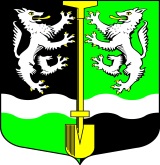 АДМИНИСТРАЦИЯ                                                                  МУНИЦИПАЛЬНОГО ОБРАЗОВАНИЯ                                             СЕЛИВАНОВСКОЕ СЕЛЬСКОЕ  ПОСЕЛЕНИЕ                                 ВОЛХОВСКОГО МУНИЦИПАЛЬНОГО РАЙОНА                     ЛЕНИНГРАДСКОЙ ОБЛАСТИПОСТАНОВЛЕНИЕот 15 декабря 2020 года                                                                                  № 128Об утверждении Порядка предоставления субсидий на возмещение убытков, связанных с оказанием услуг общественной бани на территории МО Селивановское сельское поселениеВ соответствии с пунктом 2 статьи 78 Бюджетного кодекса Российской Федерации, на основании постановления Правительства Российской Федерации от 18.09.2020 года № 1492 «Об общих требованиях к нормативным правовым актам, муниципальным нормативным правовым актам, регулирующим предоставление субсидий, в том числе грантов в форме субсидий, юридическим лицам, индивидуальным предпринимателям, а также физическим лицам – производителям товаров, работ, услуг и о признании утратившими силу некоторых актов Правительства Российской Федерации и отдельных положений некоторых актов Правительства Российской Федерации», администрация муниципального образования Селивановское сельское поселение Волховского муниципального района Ленинградской области,ПОСТАНОВЛЯЕТ:1.Утвердить прилагаемый Порядок предоставления субсидий на возмещение убытков, связанных с оказанием услуг общественной бани на территории Селивановского сельского поселения.2.Постановление администрации № 111 от 22 декабря 2014 года «Об утверждении Порядка предоставления субсидий на возмещение убытков, связанных с оказанием услуг общественной бани на территории МО Селивановское сельское поселение» считать утратившим силу.3.Постановление администрации № 76 от 23 мая 2016 года «О внесении изменений и дополнений в Постановление №111 от 22 декабря 2014г. «Об утверждении Порядка предоставления субсидий на возмещение убытков, связанных с оказанием услуг общественной бани на территории МО Селивановское сельское поселение» считать утратившим силу.4.Настоящее постановление подлежит официальному опубликованию в газете «Волховские огни» и размещению на официальном сайте администрации МО Селивановское сельское поселение в сети «Интернет».5.Контроль за исполнением настоящего постановления оставляю за собой.Глава администрацииМО Селивановское сельское поселение                                        М.Ф.ПетроваУТВЕРЖДЕНпостановлением администрацииМО Селивановское сельское поселениеот 14 декабря 2020 года № 128Порядокпредоставления субсидий на возмещение убытков, связанных соказанием услуг общественной бани на территории муниципальногообразования Селивановское сельское поселение1.Общие положения о предоставлении субсидий1.1.Настоящий Порядок разработан в соответствии со статьей 78 Бюджетного кодекса Российской Федерации и устанавливает порядок предоставления субсидий за счет средств Селивановского сельского поселения юридическим лицам, индивидуальным предпринимателям, предоставляющим населению услуги общественных бань (далее -  получателям субсидии), на возмещение убытков, связанных с оказанием услуг общественной бани на территории Селивановского сельского поселения.1.2.Цели предоставления субсидий:Субсидии предоставляются на безвозмездной основе на возмещение недополученных доходов, связанных с оказанием услуг бань по тарифам, не обеспечивающим возмещение издержек.1.3.Субсидии юридическим лицам, индивидуальным предпринимателям из бюджета Селивановского сельского поселения на возмещение убытков, связанных с оказанием услуг общественных бань (далее – субсидии), предоставляются из расчета возмещения фактических убытков, определяемых как разность между доходами от оказания услуг общественных бань по тарифу, утвержденному Советом депутатов муниципального образования Селивановское сельское поселение, и экономически обоснованными затратами, понесенными получателем субсидии при оказании услуг общественных бань, но не более суммы лимитов бюджетных обязательств, утвержденных в бюджете Селивановского сельского поселения на текущий финансовый год на возмещение убытков, связанных с оказанием услуг общественной бани.1.4.Право на получение субсидий предоставляется претендентам, соответствующим следующим критериям:-отсутствие процедуры ликвидации, реорганизации и банкротства в отношении претендента на получение субсидии;-деятельность претендента на получение субсидии не приостановлена впорядке, предусмотренном Кодексом Российской Федерации об административных правонарушениях, на день рассмотрения заявки;-у получателя субсидии должна отсутствовать просроченная задолженность по возврату в бюджет бюджетной системы Российской Федерации, из которого планируется предоставление субсидии в соответствии с Порядком, субсидий, бюджетных инвестиций, предоставленных в соответствии с иными правовыми актами, и иная просроченная задолженность перед бюджетом бюджетной системы Российской Федерации, из которого планируется предоставление субсидии в соответствии с Порядком.-в реестре дисквалифицированных лиц должны отсутствовать сведения о дисквалифицированных руководителе, членах коллегиального исполнительного органа, лице, исполняющем функции единоличного исполнительного органа, или главном бухгалтере получателя субсидии, являющегося юридическим лицом, об индивидуальном предпринимателе и о физическом лице - производителе товаров, работ, услуг, являющихся получателями субсидии;-претенденты на получение субсидии не должны являться иностранными юридическими лицами, а также российскими юридическими лицами, в уставном (складочном) капитале которых доля участия иностранных юридических лиц, местом регистрации которых является государство или территория, включенные в утвержденный Министерством финансов Российской Федерации перечень государств и территорий, предоставляющих льготный налоговый режим налогообложения и (или) не предусматривающих раскрытия и предоставления информации при проведении финансовых операций (офшорные зоны), в совокупности превышает 50 процентов;-наличие тарифа на предоставление услуг общественных бань, утвержденного органом местного самоуправления Селивановского сельскогопоселения.2.Условия и порядок предоставления субсидии2.1.До заключения договора получатель субсидий предоставляет главному распорядителю бюджетных средств расчет убытков на предоставление услуг общественных бань и при необходимости обосновывает их необходимыми документами.Главный распорядитель бюджетных средств в течение трех рабочих дней рассматривает расчет и обоснование убытков, и принимает решение по их утверждению на совете депутатов Селивановского сельского поселения.2.2.При расчете доходов от оказания услуг общественных бань учитывается: количество помывочных мест; тариф одной помывки; количество рабочих дней в отчетном периоде.2.3.Расходы от предоставления банных услуг группируются по следующим статьям затрат: заработная плата; водопотребление; водоотведение; теплоэнергия; электроэнергия; амортизация; текущий ремонт; прочие расходы.2.4.Субсидии из бюджета Селивановского сельского поселения предоставляются на основании договора, в котором предусматриваются:- целевое назначение субсидий;- условия перечисления субсидий;- размер субсидий;- обязательство получателя субсидии о возврате в доход бюджета Селивановского сельского поселения субсидий в случае неисполнения им условий предоставления субсидий; - порядок осуществления контроля за исполнением условий договора;- иные положения.До заключения договора получатель субсидий предоставляет документы, согласно Приложению № 1 к настоящему Порядку.2.5.Для определения и обоснования размера убытков получатель субсидий обязан вести раздельный учет доходов и экономически обоснованных затрат по банным услугам, предоставляемым населению.3.Требования к отчетности3.1.Ежемесячно, не позднее 10 числа месяца, следующего за отчетным, получатель субсидий представляет главному распорядителю бюджетных средств расчет об убытках, связанных с оказанием банных услуг по тарифам, не обеспечивающим возмещение издержек, по форме, согласно приложению № 2 к настоящему Порядку (далее - Расчет).Главный распорядитель бюджетных средств вправе запросить у получателя субсидий дополнительную информацию (документы) для подтверждения сведений, содержащихся в Расчете.Получатель субсидии несет ответственность за достоверность сведений, содержащихся в представленных документах.3.2.Главный распорядитель бюджетных средств принимает представленные получателем субсидии документы и в день принятия делает отметку о сдаче документов получателем субсидии в журнале регистрации, который должен быть пронумерован, прошнурован и скреплен печатью Администрации муниципального образования Селивановское сельское поселение.3.3.В течение пяти дней с даты получения главный распорядитель бюджетных средств проверяет Расчет, в случае выявления ошибок возвращает Расчет получателю субсидии. Получатель субсидии в срок, установленный главным распорядителем бюджетных средств, устраняет допущенные нарушения.Проверенный Расчет подписывается Главой администрации муниципального образования Селивановское сельское поселение.3.4.В случае принятия решения об отказе в предоставлении субсидии главный распорядитель бюджетных средств делает соответствующую запись в журнале регистрации и направляет получателю субсидии в течение 5 рабочих дней со дня принятия данного решения соответствующее уведомление.Основанием для отказа в предоставлении субсидии является несоблюдение получателем субсидии условий, целей и сроков, предусмотренных настоящим Порядком, установление факта недостоверности представленной получателем субсидии информации и (или) отсутствие лимитов бюджетных обязательств.Отказ в предоставлении субсидии может быть обжалован получателемсубсидии в установленном порядке.3.5.Администрация Селивановского сельского поселения как главныйраспорядитель бюджетных средств осуществляет перечисления денежных средств с лицевого счета, открытого в Управлении Федерального казначейства по Ленинградской области, на счет получателя субсидии в кредитной организации.3.6.Субсидии за декабрь текущего года предоставляются не позднее 25 декабря текущего года в пределах остатка неиспользованных лимитов бюджетных обязательств по данным предварительного Расчета. В случае, если объем предоставленных за декабрь текущего года субсидий превышает объем субсидий, определенных по данным Расчета, представленного получателем субсидии, излишне перечисленные субсидии подлежат возврату в бюджет Селивановского сельского поселения до 31 декабря текущего года.3.7.Получатели субсидий не вправе за счет полученных из местного бюджета средств приобретать иностранную валюту, за исключением операций, осуществляемых в соответствии с валютным законодательством Российской Федерации при закупке (поставке) высокотехнологичного импортного оборудования, сырья и комплектующих изделий, а также связанных с достижением целей предоставления этих средств иных операций, определенных правовым актом.4.Требования об осуществлении контроля за соблюдением условий, целей и порядка предоставления субсидий и ответственности за их нарушение4.1.Контроль за правильностью и обоснованностью размера заявленных получателем субсидии убытков осуществляется главным распорядителем бюджетных средств Селивановского сельского поселения.4.2.Главный распорядитель бюджетных средств вправе проводить проверки (ревизии) получателей субсидии на предмет правильности и обоснованности размера заявленных им убытков.4.3.Для проведения проверки (ревизии) получатель субсидии обязан представить проверяющим все первичные документы, связанные с оказаниембанных услуг населению, а также первичные документы по иным осуществляемым видам деятельности, затраты по которым учитываются в затратах по оказанию банных услуг населению.4.4.В случае выявления факта предоставления недостоверных расчетов и сведений о результатах работы для получения субсидий, субсидия подлежит возврату в местный бюджет в течение 10 (десяти) календарных дней с момента получения требования о возврате субсидии, выставленного главным распорядителем бюджетных средств.4.5.В случае отказа от добровольного возврата субсидии в установленный срок главный распорядитель бюджетных средств направляет в суд исковое заявление о взыскании необоснованно полученных сумм субсидии.4.4.Контроль за целевым использованием субсидий осуществляется в соответствии с Бюджетным кодексом Российской Федерации. Нецелевое использование денежных средств, предоставленных в виде субсидий, влечетприменение мер ответственности,  предусмотренных действующим законодательством.Приложение 1 к ПорядкуУТВЕРЖДЕНОпостановлением администрации МО Селивановское СПот 15 декабря 2020 года № 128ПЕРЕЧЕНЬДокументов, необходимых для предоставления субсидии1.Копия свидетельства о государственной регистрации юридического лица, копия свидетельства о государственной регистрации индивидуального предпринимателя, копия свидетельства о постановке на учет физического лица;2.Копия выписки из Единого государственного реестра юридических лиц - для юридических лиц или из Единого государственного реестра индивидуальных предпринимателей - для индивидуальных предпринимателей.Приложение 2 к ПорядкуУТВЕРЖДЕНОпостановлением администрации МО Селивановское СПот 15 декабря 2020 года № 128Расчетоб убытках, в связи с оказанием банных услуг по тарифам, необеспечивающим возмещение издержек,за ____________ 20_____годаРуководитель                            Главный бухгалтер                      ДатаМ.П.	Расчет проверенГлава администрации сельского поселения                              №  
баниВид тарифаТариф на 
услугу  
бани, руб.Количество 
посетителей,
чел.Затраты 
при оказании
банных услуг, 
руб.  
Доходы от  оказания   
банных услуг по      
установленным
тарифам, руб.
(гр. 3 x гр.4)Убытокполученный при оказании банных услуг(гр.6- гр.5)Примечание12345678Итого